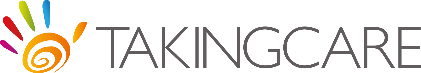 TAKING CARE TRAINING - EVALUATION FORMType of Training		Foundation		or	Refresher	Name of Congregation: __________________________________________________________Name of Trainer: _______________________________________________________________Date of Training: _______________________________________________________________Do you feel that the training session fulfilled its purposes?not at all		slightly		largely		thoroughlyIf not – please explain:______________________________________________________________ ________________________________________________________________________________On a scale of 1 to 5 - how would you rate the following:(Please circle number of your choice)TRAINING CONTENT:		Not Relevant	1	2	3	4	5	Very RelevantTRAINING DELIVERY:		Not Effective	1	2	3	4	5	Very EffectiveOn a scale of 1 to 5 - how would you rate the training session overall?(Please circle number of your choice)Weak		1	2	3	4	5	ExcellentDo you have any other comments that you would like to add?__________________________________________________________________________________________________________________________________________________________________________________________________________________________________________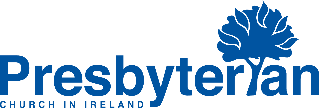 